ตัวอย่าง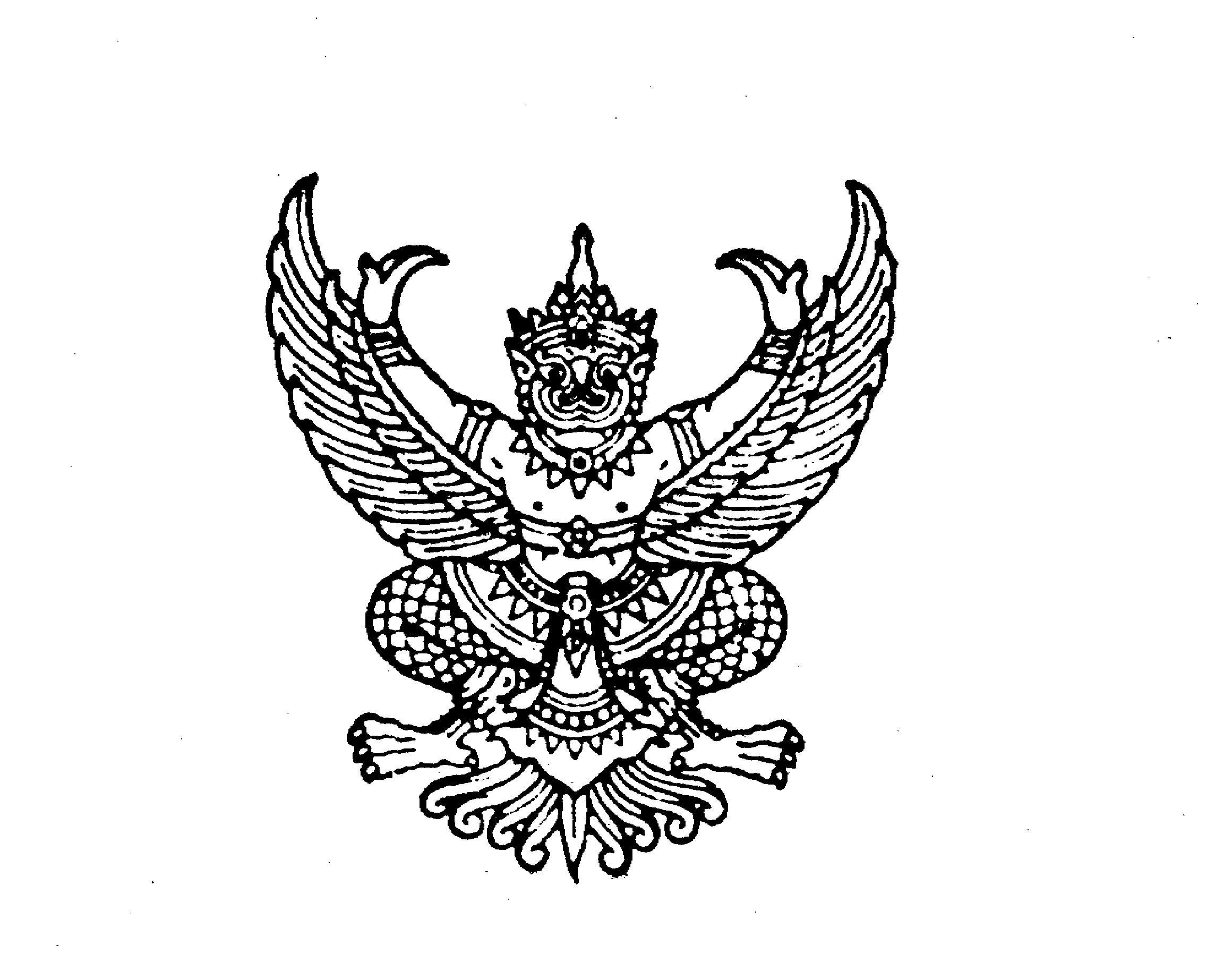 ประกาศ...ชื่อองค์กรปกครองส่วนท้องถิ่น....เรื่อง แนวทางการปฏิบัติงานของข้าราชการหรือพนักงานส่วนท้องถิ่น ลูกจ้างประจำ และพนักงานจ้าง ปฏิบัติงานนอกสถานที่ตั้ง (Work From Home)กรณีการแพร่ระบาดของโรคติดเชื้อไวรัสโคโรนา 2019 (COVID-19)ตามที่คณะรัฐมนตรี ในการประชุมเมื่อวันที่ 17 มีนาคม 2563 มีมติรับทราบแนวทางการให้ข้าราชการและเจ้าหน้าที่ที่ปฏิบัติงานนอกสถานที่ตั้งของส่วนราชการ กรณีการแพร่ระบาดของโรคติดเชื้อไวรัสโคโรนา 2019 (COVID-19) ของสำนักงาน ก.พ. โดยให้ส่วนราชการและหน่วยงานของรัฐใช้เป็นข้อมูลในการพิจารณากำหนดแนวทางการปฏิบัติงานนอกสถานที่ตั้ง (Work From Home) หรือกำหนดวิธีปฏิบัติราชการแบบยืดหยุ่นได้ตามความเหมาะสม ในแต่ละกรณี ทั้งนี้ ให้คำนึงคุณภาพชีวิตและความปลอดภัยของข้าราชการและเจ้าหน้าที่ และไม่ส่งผลกระทบหรือเกิดผลเสียหายต่อประสิทธิภาพประสิทธิผลในการบริหารราชการและการบริการประชาชน นั้น                                                                                                                                                                                                                                                                                                                                                                                                                                                                                                                                                                                                                                                                                                                                                                                                                                                                                                                                                                                                                                                                                                                                                                                                                                                                                                    		เพื่อให้เป็นไปตามมติคณะรัฐมนตรี เมื่อวันที่ 17 มีนาคม 2563 และมาตรการเฝ้าระวังและป้องกันการแพร่ระบาดของโรคติดเชื้อไวรัสโคโรนา 2019 (COVID-19) ที่กรมควบคุมโรค กระทรวงสาธารณสุขกำหนด อาศัยอำนาจตามความในมาตรา 15 หรือมาตรา 23 วรรคหก หรือมาตรา 25 วรรคเจ็ด แห่งพระราชบัญญัติระเบียบบริหารงานบุคคล พ.ศ. 2542 และข้อ..ของประกาศ ก.จ.จ./ก.ท.จ./ก.อบต.จังหวัด เรื่อง หลักเกณฑ์และเงื่อนไขเกี่ยวกับการบริหารงานบุคคลขององค์การบริหารส่วนจังหวัด/เทศบาล/องค์การบริหารส่วนตำบล พ.ศ. ....จึงประกาศแนวทางการปฏิบัติงานของข้าราชการหรือพนักงานส่วนท้องถิ่น ลูกจ้างประจำ และพนักงานจ้าง ปฏิบัติงานนอกสถานที่ตั้ง (Work From Home) กรณีการแพร่ระบาดของโรคติดเชื้อไวรัสโคโรนา 2019 (COVID-19) เพื่อให้การปฏิบัติงานมีความยืดหยุ่น และเพิ่มระยะห่างทางสังคม (Social Distancing) ปรากฏตามท้ายประกาศฉบับนี้ทั้งนี้ ตั้งแต่บัดนี้เป็นต้นไป จนกว่าจะมีคำสั่งเปลี่ยนแปลงประกาศ ณ วันที่        เมษายน  พ.ศ. 2563(....................................................) 	                                                    นายก อบจ./นายกเทศมนตรี/นายก อบต.ตัวอย่างแนวทางการปฏิบัติงานของข้าราชการหรือพนักงานส่วนท้องถิ่น ลูกจ้างประจำ และพนักงานจ้าง ปฏิบัติงานนอกสถานที่ตั้ง (Work From Home)กรณีการแพร่ระบาดของโรคติดเชื้อไวรัสโคโรนา 2019 (COVID-19)(แนบท้ายประกาศ   ชื่อองค์กรปกครองส่วนท้องถิ่น    ฉบับลงวันที่ .. เดือน ................พ.ศ. 2563)จากสถานการณ์การแพร่ระบาดของโรคติดเชื้อไวรัสโคโรนา 2019 (COVID-19) ในประเทศไทย
มีอัตราเพิ่มขึ้นอย่างต่อเนื่อง ที่ประชุมคณะรัฐมนตรี เมื่อวันที่ 17 มีนาคม 2563 มีมติรับทราบแนวทางการให้ข้าราชการและเจ้าหน้าที่ปฏิบัติงานนอกสถานที่ตั้งของส่วนราชการ กรณีการแพร่ระบาดของโรคติดเชื้อไวรัสโคโรนา 2019 (COVID-19) ของสำนักงาน ก.พ. และให้ส่วนราชการและหน่วยงานของรัฐใช้เป็นข้อมูลในการพิจารณากำหนดแนวทางการปฏิบัติงานนอกสถานที่ตั้ง หรือกำหนดวิธีปฏิบัติราชการแบบยืดหยุ่นได้ตามความเหมาะสมในแต่ละกรณี ทั้งนี้ ให้คำนึงถึงคุณภาพชีวิตและความปลอดภัยของเจ้าหน้าที่ รวมทั้งไม่ส่งผลกระทบหรือเกิดผลเสียหายต่อประสิทธิภาพประสิทธิผลในการบริหารราชการ การบริการประชาชน และป้องกันการแพร่ระบาดของโรคติดเชื้อไวรัสโคโรนา 2019 (COVID-19) ชื่อองค์กรปกครองส่วนท้องถิ่น จึงกำหนดแนวทางการปฏิบัติงานในลักษณะเหลื่อมเวลาการทำงานและพักกลางวัน และแนวทางปฏิบัติงานนอกสถานที่ตั้งของส่วนราชการ (Work From home) เพื่อให้การปฏิบัติงานมีความยืดหยุ่น และเพื่อเพิ่มระยะห่างทางสังคม (Social Distancing) สอดคล้องกับมาตรการป้องกัน และควบคุมการแพร่ระบาดของโรคติดเชื้อไวรัสโคโรนา 2019 (COVID-19) ที่กรมควบคุมโรค กระทรวงสาธารณสุขกำหนด เพื่อใช้เป็นแนวทางปฏิบัติงานของข้าราชการ ลูกจ้างประจำ และพนักงานจ้างในสังกัด กรณีการแพร่ระบาดของโรคติดเชื้อไวรัสโคโรนา 2019 ดังนี้1. การเหลื่อมเวลาปฏิบัติงาน กรณีการปฏิบัติงาน ณ สำนักงานองค์กรปกครองส่วนท้องถิ่น ให้นายกองค์กรปกครองส่วนท้องถิ่น ปลัดองค์กรปกครองส่วนท้องถิ่น ผู้อำนวยการสำนัก/กอง หรือหัวหน้าส่วนราชการที่เรียกชื่ออย่างอื่น พิจารณาเหลื่อมเวลาการปฏิบัติงานของข้าราชการ ลูกจ้างประจำ และพนักงานจ้างในสังกัดตามความเหมาะสม โดยอาจกำหนดช่วงเวลาปฏิบัติงาน เช่นช่วงเวลา 07.30 น. – 15.30 น. เวลาพัก 11.30 – 12.30 น.ช่วงเวลา 08.30 น. – 16.30 น. เวลาพัก 12.00 - 13.00 น.ช่วงเวลา 09.30 น. – 17.30 น. เวลาพัก 12.30 - 13.30 น.ทั้งนี้ จะต้องไม่ส่งผลกระทบต่อสุขภาพอนามัย ความปลอดภัย และคุณภาพชีวิตของข้าราชการ ลูกจ้างประจำ หรือพนักงานจ้าง2. การปฏิบัติงานนอกสถานที่ตั้งของส่วนราชการ (Work From home) ให้นายกองค์กรปกครองส่วนท้องถิ่น ปลัดองค์กรปกครองส่วนท้องถิ่น ผู้อำนวยการสำนัก/กอง หรือหัวหน้าส่วนราชการที่เรียกชื่ออย่างอื่น พิจารณาให้ข้าราชการ ลูกจ้างประจำ และพนักงานจ้างในสังกัดสามารถปฏิบัติงานนอกสถานที่ตั้งสำนักงานองค์กรปกครองส่วนท้องถิ่น โดยพิจารณาจากตำแหน่ง คุณลักษณะของผู้ปฏิบัติงาน และลักษณะงาน-2-2.1 ตำแหน่งและคุณลักษณะของข้าราชการ ลูกจ้างประจำ และพนักงานจ้างที่สามารถปฏิบัติงานนอกสถานที่ตั้งของส่วนราชการได้ ดังนี้1) เป็นข้าราชการประเภทวิชาการ ระดับปฏิบัติการหรือชำนาญการ และประเภททั่วไประดับปฏิบัติงานหรือชำนาญงาน หรือลูกจ้างประจำ หรือพนักงานจ้าง หรือไม่ใช่ผู้ที่มีอำนาจในการอนุมัติ/อนุญาตที่ต้องลงนามในเอกสาร หรือพิจารณาตามความเหมาะสมของแต่ละตำแหน่งหรือบริบทของหน่วยงาน2) เป็นผู้ที่มีความสมัครใจ เป็นผู้ที่มีความรู้ มีทักษะคอมพิวเตอร์ โดยมีความพร้อมที่จะปฏิบัติงานนอกสถานที่ตั้งของส่วนราชการ โดยสามารถเข้าถึงและใช้เทคโนโลยีดิจิทัลในการปฏิบัติงานอย่างสม่ำเสมอ3) เป็นผู้มีความรับผิดชอบสูง มีวินัย และมีศักยภาพที่จะปฏิบัติงานให้บรรลุเป้าหมายทั้งนี้ ให้พิจารณาจากผู้ปฏิบัติงานที่มีสถานที่พักอาศัยไกลจากสถานที่ตั้งของส่วนราชการ หรือต้องเดินทางโดยขนส่งสาธารณะไปกลับระหว่างสถานที่พักกับสถานที่ตั้งของส่วนราชการ หรือผู้ที่มีโรคประจำตัวที่เกี่ยวกับทางเดินหายใจ หญิงมีครรภ์ ผู้ที่มีภาวะเสี่ยงต่อการติดเชื้อ โรคเบาหวาน โรคความดันโลหิตสูง โรคหลอดเลือดหัวใจและสมอง โรคภูมิแพ้ซึ่งมีภูมิคุ้มกันต่ำ ฯลฯ ให้ปฏิบัติงานนอกสถานที่ตั้งของส่วนราชการเป็นลำดับแรก2.2 ลักษณะงานที่สามารถปฏิบัติงานนอกสถานที่ตั้งของส่วนราชการ1) งานวิชาการในลักษณะของการศึกษา ค้นคว้า คิดวิเคราะห์ การจัดทำรายงาน การศึกษา การวิเคราะห์วิจัย รายงานทางวิชาการ การจัดทำข้อเสนอแนะ การออกแบบหรือพัฒนาระบบ การพิจารณาวินิจฉัยข้อกฎหมาย หรืองานอื่นที่เห็นว่าสามารถปฏิบัติงานนอกสถานที่ตั้งของส่วนราชการได้ โดยไม่จำเป็นต้องปฏิบัติงาน ณ สถานที่ตั้งของส่วนราชการ2) งานที่สามารถปฏิบัติผ่านระบบหรือช่องทางดิจิทัลหรือช่องทางอื่นที่สามารถปฏิบัติงานได้เช่นเดียวกับการปฏิบัติงาน ณ สถานที่ตั้งของส่วนราชการ รวมทั้ง สามารถกำกับและติดตามผลการปฏิบัติงานผ่านระบบ หรือช่องทางดิจิทัล หรือช่องทางอื่นได้3) งานที่สามารถกำหนดเป้าหมาย ตัวชี้วัด และประเมินผลสำเร็จได้อย่างเป็นรูปธรรม4) งานที่สามารถแบ่งเป็นทีม หรือผู้ปฏิบัติงานที่สามารถปฏิบัติงานทดแทนกันได้2.3 กำหนดวันปฏิบัติงานนอกสถานที่ตั้งของส่วนราชการของผู้ปฏิบัติงานแต่ละคนตามความเหมาะสมของตำแหน่ง คุณลักษณะของผู้ปฏิบัติงาน และลักษณะงาน รวมถึงสถานการณ์การแพร่ระบาดของโรคติดเชื้อไวรัสโคโรนา 2019 (COVID-19) เช่น วันเว้นวัน หรือไม่เกิน 3 วันทำการต่อสัปดาห์ กำหนดอัตราส่วนจำนวนผู้ปฏิบัติงาน ณ สถานที่ตั้งของส่วนราชการ : จำนวนผู้ปฏิบัติงานนอกสถานที่ตั้งของส่วนราชการเป็น 4 : 1 ฯลฯ 2.4 แนวทางในการกำกับและติดตามผลการปฏิบัติงาน1) ให้นายกองค์กรปกครองส่วนท้องถิ่น ปลัดองค์กรปกครองส่วนท้องถิ่น ผู้อำนวยการสำนัก/กอง หรือหัวหน้าส่วนราชการที่เรียกชื่ออย่างอื่น มอบหมายการปฏิบัติงานให้แก่ข้าราชการ ลูกจ้างประจำ และพนักงานจ้างที่ปฏิบัติงานนอกสถานที่ตั้งของส่วนราชการ เป็นรายวัน หรือรายสัปดาห์ โดยกำหนดเป้าหมาย ผลผลิต ตัวชี้วัดการทำงาน ระบบวิธีการสื่อสาร ติดตามและประเมินความก้าวหน้า ตลอดจนรายงานผลการปฏิบัติงานให้นายกองค์กรปกครองส่วนท้องถิ่น ปลัดองค์กรปกครองส่วนท้องถิ่น ผู้อำนวยการสำนัก/กอง หรือหัวหน้าส่วนราชการที่เรียกชื่ออย่างอื่นทราบ (ตามเอกสารแนบท้าย 1)-3-2) นายกองค์กรปกครองส่วนท้องถิ่น ปลัดองค์กรปกครองส่วนท้องถิ่น ผู้อำนวยการสำนัก/กอง หรือหัวหน้าส่วนราชการที่เรียกชื่ออย่างอื่น ต้องสามารถติดต่อสื่อสารกับผู้ปฏิบัติงานได้ตลอดระยะเวลาที่ปฏิบัติงานนอกสถานที่ตั้งของส่วนราชการ เพื่อกำกับและติดตามผลการปฏิบัติงาน2.5 กรณีที่มีภารกิจสำคัญหรือเร่งด่วน ให้นายกองค์กรปกครองส่วนท้องถิ่น ปลัดองค์กรปกครองส่วนท้องถิ่น ผู้อำนวยการสำนัก/กอง หรือหัวหน้าส่วนราชการที่เรียกชื่ออย่างอื่น สามารถเรียกตัวผู้ปฏิบัติงานนอกสถานที่ตั้งของส่วนราชการ มาปฏิบัติภารกิจได้ทันที และจะต้องเข้าไปรายงานตัวได้ตามเวลาที่นายกองค์กรปกครองส่วนท้องถิ่น ปลัดองค์กรปกครองส่วนท้องถิ่น ผู้อำนวยการสำนัก/กอง หรือหัวหน้าส่วนราชการที่เรียกชื่ออย่างอื่นกำหนด (ในเวลาราชการ)2.6 การปฏิบัติงานนอกสถานที่ตั้งของส่วนราชการต้องคำนึงถึงประโยชน์ของทางราชการเป็นสำคัญ หากข้าราชการ ลูกจ้างประจำ หรือพนักงานจ้างที่ปฏิบัติงานนอกสถานที่ตั้งของส่วนราชการ ไม่ปฏิบัติตามแนวทางดังกล่าว หรือผลการปฏิบัติงานไม่เป็นไปตามเป้าหมายที่กำหนด ให้นายกองค์กรปกครองส่วนท้องถิ่น ปลัดองค์กรปกครองส่วนท้องถิ่น ผู้อำนวยการสำนัก/กอง หรือหัวหน้าส่วนราชการที่เรียกชื่ออย่างอื่น พิจารณาปรับแผนการปฏิบัติงานนอกสถานที่ตั้งของส่วนราชการ หรือหากพบว่าผู้ปฏิบัติงานที่ปฏิบัติงานนอกสถานที่ตั้งของส่วนราชการมีพฤติกรรมไม่เป็นไปตามมาตรการและข้อสั่งการของคณะรัฐมนตรีในการควบคุมและจำกัดวงการแพร่ระบาดของโรคติดต่อเชื้อไวรัสโคโรนา 2019 (COVID-19) ให้ถือว่าเป็นการลาตามประกาศหลักเกณฑ์ที่ ก.จ.จ. กำหนด และระเบียบอื่น ๆ ที่เกี่ยวข้องทั้งนี้ ต้องไม่ส่งผลกระทบหรือเกิดผลเสียหายต่อประสิทธิภาพในการบริหารราชการและการให้บริการประชาชน รวมทั้งไม่ทำให้เป้าหมายและประสิทธิภาพการปฏิบัติงานลดลง3. ให้นายกองค์กรปกครองส่วนท้องถิ่น ปลัดองค์กรปกครองส่วนท้องถิ่น ผู้อำนวยการสำนัก/กอง หรือหัวหน้าส่วนราชการที่เรียกชื่ออย่างอื่น จัดทำข้อตกลงกับข้าราชการ ลูกจ้างประจำ และพนักงานจ้างในสังกัด โดยจัดทำเป็นแผนการปฏิบัติงานรายสัปดาห์ตามแบบรายงานที่กำหนด (เอกสารแนบท้าย 2) ส่งให้สำนัก/กองการเจ้าหน้าที่ หรือส่วนราชการที่รับผิดชอบงานการเจ้าหน้าที่ ทางโทรสารหมายเลข ........................... หรือทางไปรษณีย์อิเล็กทรอนิกส์ ………………….…………………………. หรือทาง Social Network อื่น ๆ ทุกวันศุกร์ก่อนเวลา 16.00 น. จนกว่าสถานการณ์จะยุติหรือมีการเปลี่ยนแปลง/แก้ไขเพิ่มเติมซึ่งจะแจ้งให้ทราบต่อไป4. การลงเวลาปฏิบัติงาน จะต้องมีหลักฐานการลงเวลาปฏิบัติงานที่สามารถตรวจสอบวันเวลาการปฏิบัติงานได้ เช่น หลักฐานการปฏิบัติงานผ่านระบบหรือช่องทางดิจิทัลหรือช่างทางอื่น ใบลงลายมือชื่อปฏิบัติงานโดยผู้บังคับบัญชารับรอง เป็นต้น	การไม่ปฏิบัติตามแนวทางปฏิบัตินี้ ถือเป็นการกระทำผิดวินัยในกรณีไม่ปฏิบัติตามระเบียบแบบแผนของทางราชการ-------------------------------ข้อตกลงการปฏิบัติงานนอกสถานที่ตั้งของส่วนราชการ1. ข้อมูลทั่วไปของผู้ปฏิบัติงานนอกสถานที่ตั้ง    ชื่อ-นามสกุล ...........................................................................................................ตำแหน่ง............................................................................................................    สำนัก/กอง/ .............................................................................................................งาน/ฝ่าย/ส่วน.................................................................................................    วิธีการติดต่อสื่อสาร (โทรศัพท์, E-mail , Line ฯลฯ ระบุ) ..............................................................................................................................................................    สถานที่ปฏิบัติงาน ............................................................................................................................................................................................................................2. ระยะเวลาปฏิบัติงานนอกสถานที่ตั้งของส่วนราชการต่อสัปดาห์ .........................วัน  ได้แก่ วันที่.......................................................................................... 	ลงชื่อ					  ผู้ปฏิบัติงานนอกสถานที่ตั้งของส่วนราชการ		ลงชื่อ 					        ผอ.สำนัก/กอง          	 (				)						                  (				        )	ตำแหน่ง ..........................................................							ตำแหน่ง ..........................................................	วันที่ .................................................................							วันที่ .................................................................หมายเหตุ จัดส่งแบบฟอร์มให้สำนัก/กองการเจ้าหน้าที่ หรือส่วนราชการที่รับผิดชอบงานการเจ้าหน้าที่ ทางไปรษณีย์อิเล็กทรอนิกส์ ทุกวันศุกร์ก่อนเวลา 16.00 น.              จนกว่าสถานการณ์จะยุติหรือมีการเปลี่ยนแปลง/แก้ไขเพิ่มเติมซึ่งจะแจ้งให้ทราบต่อไปรายงานผลการปฏิบัติงานสำหรับข้าราชการหรือพนักงานส่วนท้องถิ่น ลูกจ้างประจำ และพนักงานจ้างที่ปฏิบัติงานนอกสถานที่ตั้ง---------------------------------------วันที่รายงาน .........................................................................................ชื่อ-นามสกุล .............................................................................................................ตำแหน่ง...............................................................................................................สำนัก/กอง/ ..............................................................................................................งาน/ฝ่าย/ส่วน.....................................................................................................สถานที่ปฏิบัติงาน .................................................................................................................................................................................................................................ระยะเวลาปฏิบัติงานนอกสถานที่ ระหว่างวันที่...........................................................................ถึงวันที่...............................................................................................หมายเหตุ จัดส่งแบบฟอร์มให้สำนัก/กองการเจ้าหน้าที่ ทางไปรษณีย์อิเล็กทรอนิกส์ …………………………………ทุกวันศุกร์ก่อนเวลา 16.00 น.              จนกว่าสถานการณ์จะยุติหรือมีการเปลี่ยนแปลง/แก้ไขเพิ่มเติมซึ่งจะแจ้งให้ทราบต่อไปงานที่มอบหมายเป้าหมาย/ตัวชี้วัดระยะเวลาดำเนินการวิธีการติดตามความก้าวหน้าลำดับงานที่มอบหมายเป้าหมาย/ผลผลิตที่คาดหวังผลงานจริงระยะเวลาดำเนินการ